В рамках Санкт -Петербургского проекта культуры и искусства «Вдохновение. Виват-талант»XIII Международный конкурс искусств          «Санкт -Петербургские ассамблеи искусств» 27-30 ноября 2020г.Протокол-7.Номинация «Фортепиано» категории - до 10 лет.VII Международный конкурс фортепианного мастерстваимени Игоря Урьяша.Детские категории - до 6 лет, 7-8 лет, 9-10 лет.Участие без трансляции: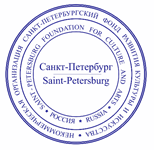 ж«УТВЕРЖДАЮ»Президент Некоммерческой организации 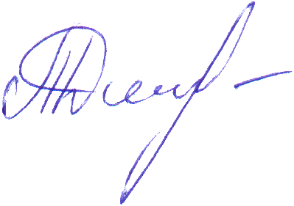 «СПб ФРКИ» _______________________Дмитришина Т.С. "30" ноября 2020 г.Уваров АрсенийФортепиано, 6 летПреподаватель – Томанова Татьяна ВладимировнаРоссия, ЯНАО, г. Новый Уренгой, МБУ ДО ДШИ №2Лауреат 1Матвиенко Елизавета
Фортепиано, 7 лет
Преподаватель - Толмачева Ольга Ивановна
Санкт-Петербургская детская школа искусств им. Рахманинова 
г Санкт-ПетербургДипломант 1Гайриян Иринафортепиано,7 летКатегория «Начинающие»Преподаватель -Оксана Ефимовна Лабейко.Р.Беларусь, г. Новополоцк, ДШИ №1Дипломант 1Сеничкина Евдокия
Фортепиано,7 лет
Преподаватель - Толмачева Ольга Ивановна
ДШИ им. Рахманинова 
г Санкт-Петербург, Лауреат 3Тулина Нина
Фортепиано, 8 лет
Преподаватель - Ирина Валерьевна Щеколдина
СПб ГБУ ДШИ им. И.Ф. Стравинского 
г ЛомоносовЛауреат 3Дергунова Светлана
Общее фортепиано, 8 лет2 класс хоровое отделение
Преподаватель - Семёнова Татьяна Сергеевна
МБУДО Детская Музыкальная Школа №2 им.М.П.Мусоргского, г. Псков Дипломант 3Андриенко София8 лет, ФортепианоПреподаватель - Дунец Татьяна ВладимировнаМАУДО г. Нижневартовска «ДШИ №2»Дипломант 2Гашинская Ева Мария
фортепиано, 8 лет
Педагог - Сергиенко Людмила Геннадьевна
ГУО “Детская музыкальная школа искусств N 9” г. Минск
Республика БеларусьЛауреат 1Скуланова МиланаФортепиано, 8 летКатегория: начинающиеПреподаватель- Светлана Антоновна ПоплаухинаРоссия, Ленинградская обл., г. Сертолово, МБУДО «Сертоловская ДШИ»Дипломант 2Галкина Ульянафортепиано, 8 летРуководитель Бабкова Наталия ГеннадиевнаРоссия, г. Саратов, МБУДО «ЦДМШ» г. СаратоваГран При+ сертификатна участиеВихрова Валерия
фортепиано, 8 лет
Преподаватель - Конради Людмила Эриховна
МБУДО "ДШИ им. М.И.Глинки г. Всеволожск"
Всеволожск, Ленинградская область Дипломант 1Петр КузнецовФортепиано, 8 летПреподаватель- Евгения Руслановна СедыхРоссия, МО, Истринский р-он Снегиревская ДШИЛауреат 3Моталыга Любава
фортепиано, 8 лет
Преподаватель - Кистанова Елена Александровна
МБУ ДО "Пироговская СДШИ" г.о.Мытищи
Мытищи, Московская обл. Дипломант 29-10Стародубцев Михаил Общее Фортепиано, 9 летПреподаватель- Веселова Елена Геннадьевна Россия, Вологодская обл., г. Череповец, МБУ ДО «Детская школа искусств»Дипломант 1Аршанская Василиса9 лет, фортепиано Преподаватель- Демченко Наталья Сергеевна Россия, Санкт-Петербург, Санкт-Петербургская школа имени М.И.ГлинкиЛауреат 2Лоншакова СофьяФортепиано, 9 летПреподаватель- Лоншакова Светлана Геннадьевна Россия, г. Апатиты.МБУДО ДШИ г.АпатитыДипломант 1Евсеев ГригорийФортепиано, 9 летПреподаватель- Нина Владимировна ПутинцеваРоссия, Ленинградская обл., г. Сертолово, МБУДО «Сертоловская ДШИ»Дипломант 2Федотов МихаилФортепиано, 9 летПреподаватель- Степанова Нина Федоровна Россия, г. Псков, МБУ ДО «ДМШ №4»Лауреат 3Козлова Анна
фортепиано, 9 лет
Преподаватель - Запорожченко Н.В.
ГБУДО г. Москвы "Московская городская детская музыкальная школа им. И.О. Дунаевского
г Москва.Лауреат 3Красножон София
фортепиано, 9 лет
Преподаватель - Козлова Елена Ивановна
СПб ГБУ ДО "ДШИ ОЦЭВ" 
Санкт-ПетербургЛауреат 1Муратов Максим
фортепиано, 9 лет
Педагог - Тараканова Наталья Петровна
СПб ГБУДО «Детская музыкальная школа № 41» г. Санкт-ПетербургДипломант 1ъГришечкина Ева 
фортепиано, 9 лет
Преподаватель - Макарова Татьяна Валентиновна
МБУДО «Детская музыкальная школа №1»
г Новомосковск, Тульская областьДипломант 1Осипенко Валентина
фортепиано, 9 лет
Преподаватель - Запорожченко Наталья Викторовна
Московская городская детская музыкальная школа им И. О. Дунаевского, г. МоскваДипломант 2Ильичева Таисия
Специальное фортепиано, 9 лет
Преподаватель: Веселова Елена Геннадьевна
МБУ ДО «ДШИ», г. ЧереповецДипломант 1Сальный Доминик  9 лет, фортепианоПреподаватель - Обежисвет И.А. Россия, Ленинградская обл., г. Всеволожск МБУДО «ДШИ им .М.И.Глинки г .Всеволожск» Лауреат 3Захарова Вера 10 лет, фортепианоПреподаватель  Обежисвет И.А. Россия, Ленинградская обл., г. Всеволожск МБУДО « ДШИ им. М.И.Глинки г. Всеволожск» Лауреат 2Чубенко Таисия
фортепиано, категория 9 -10 лет
Преподаватель - Кистанова Елена Александровна
МБУ ДО "Пироговская СДШИ" г.о.Мытищи
Мытищи, Московская обл. Дипломант 2Гуридов ВладиславКатегория 9-10 летФортепианоРуководитель Сафонова Валентина Александровнаг. Сланцы, МУДО «Сланцевская детская музыкальная школа»Лауреат 1Хотченков ПётрФортепиано, классическая номинациякатегория 9-10 летПреподаватель- Тетерук НатальяВладимировнаБеларусь, г. Минск,ГУО «Детская музыкальная школа искусств № 16 г. Минска»Лауреат 1+ спец. приз от BechshteinСветильник для фортепианоАндреев Лев
Фортепиано,10 лет
Преподаватель - Савельичева М.М.
ГБОУ СО школа №8 с углубленным изучением предметов музыкального цикла «Музыка» Фрунзенского района Санкт-Петербурга
Лауреат 2Михеева Лиза10 лет, фортепианоПреподаватель -Нестеренко Елена ВитальевнаГБОУ ДОД ДМШ41Дипломант 1Натриашвили Лука
Фортепиано,10 лет
Педагог - Ужегова И.В.
ГДМШ им. Ляховицкой 
г Санкт-ПетербургЛауреат 3Яковлева Наталия10 лет, ФортепианоПреподаватель - Васильева Татьяна ГеоргиевнаРоссия, г. Санкт-Петербург,СПб ГБОУ ДОД «Санкт-Петербургская детская музыкальная школа №7Дипломант 1Митина ЕлизаветаФортепиано, 10 летПреподаватель- Нина Владимировна ПутинцеваРоссия, Ленинградская обл., г. Сертолово, МБУДО «Сертоловская ДШИ»Дипломант 1Николаева Лидия
фортепиано, 10 лет
Преподаватель - Герасимова Наталья Станиславовна
ДМШ №1 им. Н.А. Римского-Корсаковаг. Псков, Псковская область Лауреат 2Юсупова Дана 
Фортепиано, 10 лет
Преподаватель - Васильева Татьяна Георгиевна 
Санкт-Петербургская детская музыкальная школа 7
Санкт-ПетербургДипломант 2Кувшинов Семен
фортепиано, 10 лет
Преподаватель - Серебренникова Вера Алексеевна
МБУДО ДМШ №4 г. Иваново
Иваново, Ивановская область Дипломант 1Макс Пузырев
фортепиано, 10 лет
Преподаватель - Илона Брока
Даугавпилсское Музыкальное училище им.С.Брока
Daugavpils, Daugavpils nov.Республика Латвия Лауреат 1Скоробродов Виктор
Фортепиано, 10 лет
Преподаватель - Соколова Неля Васильевна
МБУДО «Детская школа искусств им. Г. Кукуевицкого» г. Сургут, ХМАО-Югра Лауреат 3Рощепкина Марияфортепиано, 10 летРуководитель Бабкова Наталия ГеннадиевнаРоссия, г. Саратов, МБУДО «ЦДМШ» г. СаратоваЛауреат 2Шубина Мирослава 10 лет, фортепиано Преподаватель Аймашева Алина Алексеевна Россия, Удмуртская Республика, п.Кизнер, МБУ ДО «Кизнерская детская школа искусств»Дипломант 1Хотченков ПётрФортепиано, эстрадно-джазовая номинацияДетская категория 9-10 летПреподаватель- Тетерук НатальяВладимировнаБеларусь, г. Минск, ГУО «Детскаямузыкальная школа искусств № 16г. Минска»Лауреат 2ъФОРТЕПИАННЫЙ ДУЭТМитина Елизавета - Чекмасова ЕкатеринаКатегория 9-10 летПреподаватель – Нина Владимировна ПутинцеваРоссия, Ленинградская обл., г. Сертолово, МБУДО «Сертоловская ДШИ»Дипломант 1Семочкина Софияфортепиано, 7 летПреподаватель – Ольга Александровна ХватоваМАУ ДО «Колтушская школа искусств»c. Павлово Всеволожского района Ленинградской областиЛауреат 3Дуцкая Полина
фортепиано, 8 лет
Преподаватель - Викольская Ольга Викторовна
МБУ ДО "Жостовская СДШИ"
Мытищи, Московская область Лауреат 1Иванова Варвара
Фортепиано, 9 лет
Преподаватель - Нестеренко Е.В.
ДМШ 41, г.Санкт-ПетербургДипломант 1Федорова Ксения9 лет, фортепианоПедагог - Быкова Татьяна ВикторовнаЛенинградская обл., г. Отрадное, МБУДО «Отрадненская ДШИ»Лауреат 2Смирнова Арина Фортепиано,10 летПреподаватель - Притула Елена АлександровнаРоссия, Санкт-Петербург, г. Ломоносов, СПб ГБУ ДШИ им. И.Ф. СтравинскогоЛауреат 2Журило Софья
фортепиано, 10 
Преподаватель - Юрчук Татьяна Викторовна
Детская школа искусств имени Д.Д. Шостаковича, г. КалининградДипломант 1Юркина Софья10 лет, фортепианоПедагог - Панкратова Надежда НиколаевнаМБУДО «Отрадненская детская школа искусств» Г. Отрадное Ленинградской областиЛауреат 3Грачева Александра 10 лет, фортепианоПреподаватель – Дубинина Наталия Анатольевна Санкт-Петербург, СПб ГБУ ДО «СПб ДШИ им. А.П. Бородина»Лауреат 2